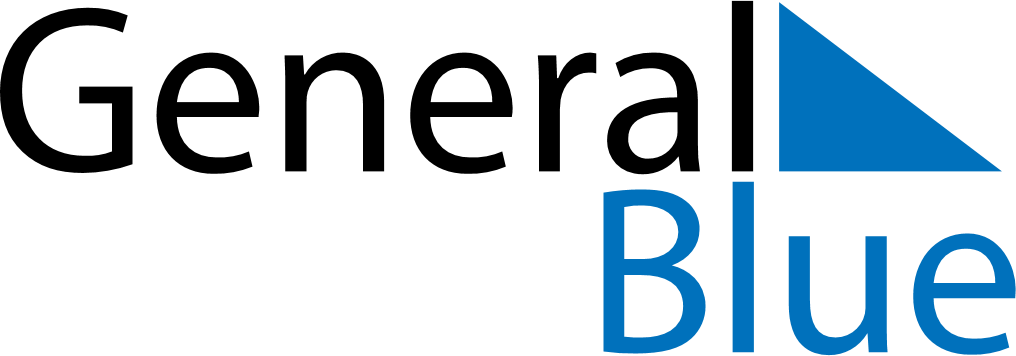 September 2019September 2019September 2019September 2019September 2019September 2019Costa RicaCosta RicaCosta RicaCosta RicaCosta RicaCosta RicaMondayTuesdayWednesdayThursdayFridaySaturdaySunday123456789101112131415Independence Day161718192021222324252627282930NOTES